Name:                                          									Date:World History_AlstonThe Scramble for AfricaAnswer the following questions based on the Scramble for Africa cartoon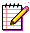 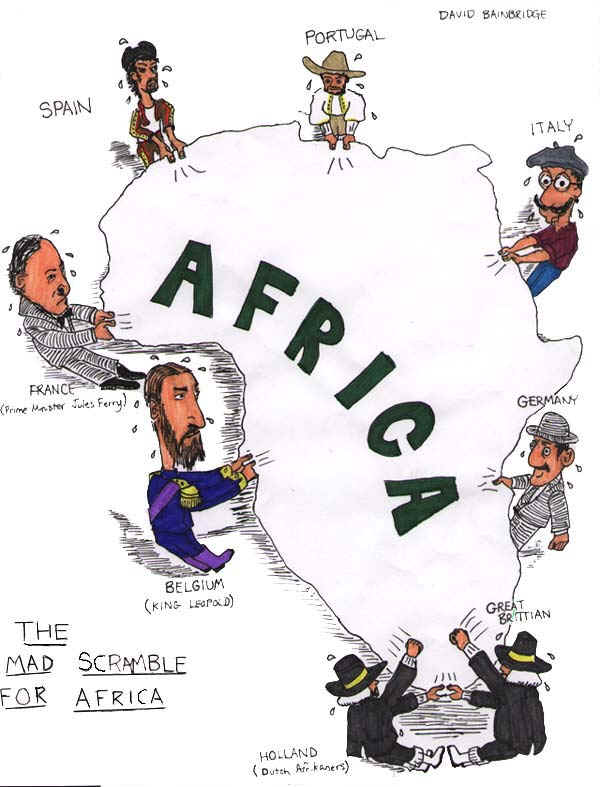 According to the cartoon, which European countries were fighting for a position in Africa?2. How did the Berlin Conference lead to the situation shown in this cartoon?AFRICA MAP COMPARISONExamine the Maps below. Then answer the questions that followMAP 1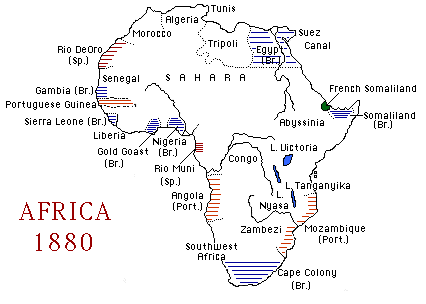 MAP 2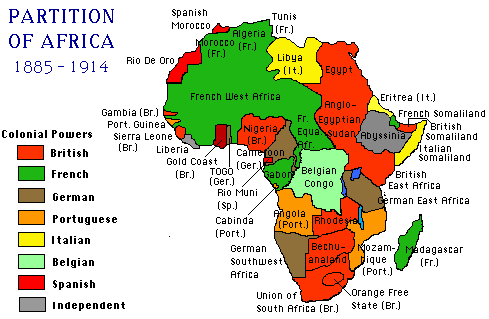 above maps from http://fresno.k12.ca.us/schools/s090/lloyd/imperialism.htm1. What is the main difference between the 2 maps?2. What part did the Berlin Conference play in the creation MAP 2?3. What happened to the native African political entities by 1914?4. According to Map 2-- Which 2 European countries held the most territory in Africa?